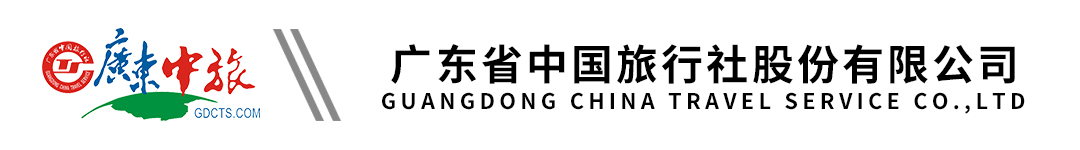 【宋品桂林】广西动车3天丨兴坪漓江精华游丨漓江20元背景丨象鼻山丨银子岩丨遇龙河风光丨骑行梦幻山水丨阳朔西街丨融创国际旅游度假区行程单行程安排费用说明自费点其他说明产品编号ZM-20240320-H3出发地广州市目的地阳朔县-恭城瑶族自治县行程天数3去程交通动车返程交通动车参考航班无无无无无产品亮点★【史上最抵】桂林+阳朔•纯美精华体验！★【史上最抵】桂林+阳朔•纯美精华体验！★【史上最抵】桂林+阳朔•纯美精华体验！★【史上最抵】桂林+阳朔•纯美精华体验！★【史上最抵】桂林+阳朔•纯美精华体验！天数行程详情用餐住宿D1广州南—恭城/阳朔早餐：X     午餐：X     晚餐：X   阳朔D2阳朔—桂林早餐：√     午餐：√     晚餐：X   桂林D3桂林—广州早餐：X     午餐：√     晚餐：X   无费用包含1、交通：广州往返程动车二等票，报名时请提供身份证复印件。火车票均为系统随机出票，故无法指定连座或指定同一车厢，敬请见谅！1、交通：广州往返程动车二等票，报名时请提供身份证复印件。火车票均为系统随机出票，故无法指定连座或指定同一车厢，敬请见谅！1、交通：广州往返程动车二等票，报名时请提供身份证复印件。火车票均为系统随机出票，故无法指定连座或指定同一车厢，敬请见谅！费用不包含1、合同未约定由组团社支付的费用（包括行程以外非合同约定活动项目所需的费用、游览过程中缆车索道游船费、自由活动期间发生的费用等）。1、合同未约定由组团社支付的费用（包括行程以外非合同约定活动项目所需的费用、游览过程中缆车索道游船费、自由活动期间发生的费用等）。1、合同未约定由组团社支付的费用（包括行程以外非合同约定活动项目所需的费用、游览过程中缆车索道游船费、自由活动期间发生的费用等）。项目类型描述停留时间参考价格当地自费必消费用当地自费必消费用：宋品中西式自助早+ 银子岩+兴坪漓江精华游+车导服务费+宋品度假区服务体验=优惠价398元/人（1.2-1.4中童：220元/人，1.2以下小童：150元/人）¥(人民币) 398.00预订须知一、报名参团须知，请认真阅读，并无异议后于指定位置签名确认：温馨提示1.出游以运动装束为宜，本线路早晚温差较大，建议携带相应衣物，备好雨具。